Вих. №__ від «14» січня 2021 р.	                                                Міському голові                                                 Балога А.В.Звіт про пророблену роботу за 2021 рік         Основним видом діяльності Мукачівського міського комунального підприємства «Мукачівпастранс»  є надання послуг з перевезення пасажирів наземним автомобільним транспортом, забезпечення мешканців міста якісними та безпечними перевезеннями.        Підприємство здійснює перевезення за наступними  автобусними маршрутами:№2 «Вул. Митрополита Володимира – вул. Свято-Михайлівська»№3 «Вул. Франка Івана – вул. Тімірязєва»№11 «вул. Духновича – Дитяча поліклініка»       Відсоток виконання рейсів по маршрутам складає 98% що підтверджується системою GPS моніторингу Dozor. Резервні автобуси дозволяють безперебійно виконувати всі рейси.       З 8 березня 2021 року згідно рішення Державної комісії з питань ТЕБ та НС в регіоні був встановлений «червоний» рівень епідемічної небезпеки і відповідно була призупинена робота громадського транспорту. Відновлена робота громадського транспорту була з 6 квітня, за звичним графіком та з виконанням всіх рейсів, але із вимогою правил безпеки - перевезення в межах кількості місць для сидіння. Вимушена перерва у діяльності підприємства звичайно внесла корективи, вплинула на  кількість перевезених пасажирів за минулий рік, а відтак і на отриманий валовий дохід.       На всіх автобусах Ataman А092Н6, котрими володіє комунальне підприємство протягом 2021 року вчасно  проводились регламентні технічні роботи по обслуговуванню: заміни олив, фільтрів, охолоджувальної та гальмівної рідин, заміна приводних ременів,  патрубків та інші планово-регламентні роботи, які виконувались згідно нормативних настанов щодо експлуатації автобусів Ataman. Крім того регулярно проводились роботи по поточному ремонту автобусів - заміна ресор, втулок, сайлентблоків, амортизаторів. Так само проводились профілактичні заходи – мащення, доливання рідин, виявлення люфтів, перевірка електро обладнання, усувались інші виявлені технічні недоліки всіх вузлів транспортних засобів.  Вчасно було проведено підготовку до осінньо-зимового періоду - профілактика автономних опалювачів, опалювачів салону, замінені за регламентом акумуляторні батареї та шини. Раз на 6 місяців проведено планові діагностичні перевірки автобусів на спеціалізованому обладнанні та отримано сертифікати відповідності щодо справності транспортних засобів. На даний час кожен автобус подолав близько 220 тис км. Щоденно перед виїздом на маршрут здійснювався технічний огляд транспортних засобів, проводився медичний огляд водіїв. Шофери систематично проходили навчання та інструктажі по охороні праці, пожежній безпеці на транспорті, безпеці руху. За минулий рік було зафіксовано 2  дорожньо-транспортні пригоди, без потерпілих з незначним пошкодженням лако-фарбового покриття автобусів.         На сьогоднішній день і надалі у громадському транспорті діють обмеження викликані пандемією. Працівники підприємства дотримуються карантинних норм, автобуси обробляються хлоровмісними спецзасобами. У всіх автобусах наявні диспенсери, котрими можуть скористатися пасажири. Завдяки електронній системі оплати ні пасажири, ні водії не мають контакту з готівкою. Водії дотримуються маскового режиму.       Пріоритетним завданням комунального підприємства залишається підвищення рівня зручності у  користуванні електронним квитком. Підприємство і надалі популяризує та розповсюджує на безоплатній основі картки багаторазового використання і з поступовим заміщенням одноразових qr-квитків. Так на сьогодні співвідношення оплати багаторазовими картками до одноразових квитків складає 60 на 40 на користь перших. Потрібно відмітити і позитивну динаміку у користуванні безконтактним способом оплати за проїзд в громадському транспорті. На сьогодні майже 30% всіх платних поїздок, а це близько 1300 щодня  здійснюється безконтактно за допомогою банківської картки, що вдвічі перевищує минулорічний показник.      У серпні підприємству було передано у постійне користування земельну ділянку біля будівлі ЦНАПу для реалізації в подальшому діяльності по наданню послуг з автопаркування.         У період з 01.01.2021 по 31.12.2021 року автобусами комунального підприємства «Мукачівпастранс» було перевезено 2 млн. 635 тис. пасажирів. З них  1 млн. 440 тис. пасажирів (55%) оплатили за проїзд, 1 млн. 195 тис. пасажирів (45%) - скористалися пільгою. Валовий дохід підприємства за 2021 рік склав 18 млн 450 тис. грн. На даний час на підприємстві працює  49 працівників, з яких 35 водіїв. Шоферів підприємства забезпечено форменим одягом однакового зразку. Підприємством ведеться дотримання пунктів колективного договору. Середня заробітна плата водія на підприємстві становить  13 500 грн. Заборгованість по заробітній платі та сплаті податків – відсутня. За даний період з 01.01.2021 по 31.12.2021 комунальним підприємством було сплачено до бюджету податок з доходів фізичних осіб в розмірі 1 503 978 грн., ЄСВ – 1 745 026 грн. та військового збору – 125 541 грн., що  входять до фонду оплати праці. Директор ММКП «Мукачівпастранс»                                        _____________ Бідзіля О.В.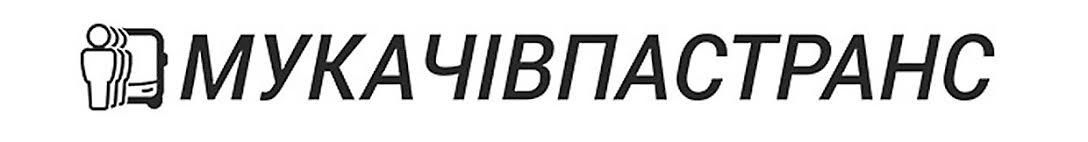 Мукачівське міське комунальне підприємство	«Мукачівпастранс»	89600, Закарпатська область, місто Мукачево, вулиця Свалявська, 3, e-mail: mukachivpastrans@gmail.com